FORMULAIRE D’INSCRIPTION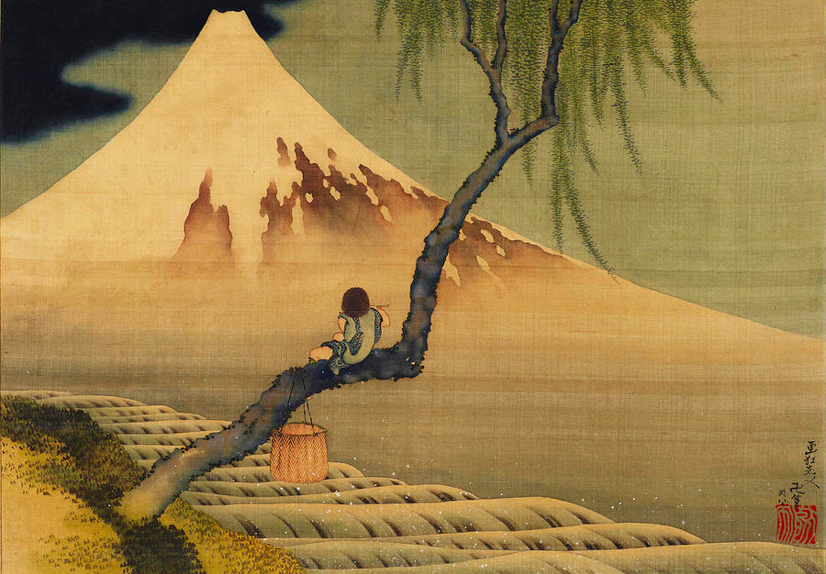 Retraite de MéditationAvec Ingrid JaulinDu 29 avril au 3 mai 2020, au mas de la NojaretteMr  □   Mme  □  Nom …………………………………  Prénom ………………………Adresse……………………………………………CP……………Localité………………………………..Téléphone ………………………..Email……………………………………………………………………Age …………  Ronflements :   OUI       NON             Questions de santé, si besoin, préciser :……………………………………………………………………………………………………………………………………………………………………………………………………………………………………Pratique du Dana : Pour cette retraite, il n’est pas demandé de frais pour l’enseignement. La pratique du Dana est un don, un soutien offert librement à l’enseignant, pour sa subsistance, c’est aussi une façon de soutenir un projet et d’exprimer un remerciement.Prix de l’hébergement par personne, en pension complète, pour le séjour :□ espace mezzanine 3 lits, sdb commune : 300€□ chambre 2 lits ou 1 lit double avec sdb, sans WC : 390€□ chambre 2 lits ou 1 lit double, sdb commune : 350€□ chambre 2 lits ou 1 lit double avec sdb et WC : 410€1er hébergement souhaité…………………………….. 2e hébergement souhaité…………………………les chambres sont attribuées par ordre d’inscription après versement des arrhes ou du solde. □ Je règle la totalité, soit ………. €□ Je règle 50% d’arrhes, soit ………. €Conditions d'annulation : en cas de désistement, il n'y aura pas de remboursement après le 28 mars 2020, sauf si nous pouvons donner cette place à une autre personne.Mode de règlement                        □   Chèque          □   Espèces     □   VirementLes chèques sont à établir à l’ordre de l’association Wu Wei et à renvoyer, accompagnés du formulaire d’inscription, à l’adresse suivante :Florence Baloche11 rue de  Dantzig75015 ParisDate : ………………….                                                                     		         SignatureAssociation  Wu Wei (Loi 1901)07 82 20 52 54 wuwei.florence@yahoo.frwww.ingridjaulin.com